WELCOME TOTHE CHURCH OF THE STRAITSPastor David WallisSeptember 25, 2022                 10:30 a.m.Welcome and AnnouncementsGreen Prayer Cards may be filled out with your joys/prayers/concerns. Ushers will collect them during prayer time.*Call to Worship                                     screen  “The Heart of Worship”*Prayer of Confession                   God of the universe, we ask for your Word to be our word, that your truth is embedded in us.  Help us to seek you always and everywhere, in Jesus’ name, Amen!*Gloria Patri			               #623*Hymn         “Higher Ground”                  #399                      First Scripture Reading                         pg. 701
                        Isaiah 28:16                        Liturgist – Sylvia TrumanChildren’s Time                                  Sharing our Joys and Concerns	Silent Prayer and Pastoral Prayer	The Lord’s Prayer	Our Father, who art in heaven, hallowed be thy name. Thy 	kingdom come, thy will be done on earth as it is in heaven. Give us this day our daily bread. And forgive us our trespasses as we forgive those 	who trespass 
against us. And lead us not into temptation, 
but deliver us 	from evil. For thine is the kingdom, and the power, and the glory forever. Amen.	*Affirmation of Faith in Song                 screen“Hosanna”Giving our Tithes and OfferingsOffertory Doxology                                                   #625*Prayer of DedicationSecond Scripture Reading                   pg. 1163                                  Philippians 3:12-16; 4:1-3Sermon     “Life is Complicated, Opinions Abound, Where Do We Go With It?”*Hymn                                                       #405            “My Faith Has Found a Resting Place”                      *Benediction*Postlude                                            in unisonGod be with you till we meet again; 
By His counsels guide, up-hold you, 
With His sheep securely fold you; 
God be with you till we meet again.Please join us for refreshments after the service in Fellowship Hall.Everyone is welcome       How to become a ChristianAdmit to God that you have done things that oppose His desires for you.	“For all have sinned and fall short of 	the glory of God.”                                                                 Romans 3:23Acknowledge Jesus Christ as God’s only solution to your condition.	“Jesus answered, “I am the way and 	the truth and the life. No one comes to 	the Father except through me.” 				       John 14:6Ask God to forgive your sins and invite Jesus into your life.     	“Yet to all who received him, to those 	who believed in his name, he gave the 	right to become children of God.”				       John 1:12What to Pray“Lord Jesus, I need you. Thank you for coming to earth, living an unblemished life, and dying on the cross for my sins. I open the door of my life and receive you as Savior and Lord of everything I do. Make me the kind of person you want me to be.”What to DoGo to God in prayer daily.   Read God’s word daily.       Open your life to other Christian friends.           Worship God weekly at church.If God is speaking to you this morning and you desire to receive Jesus Christ as your Savior and Lord, or desire prayer for a particular matter, we invite you to the front of the sanctuary at the close of the service where Pastor Dave and/or others will be glad to pray and talk with you.THE CHURCH OF THE STRAITS STAFF307 N. Huron Street  •  P.O. Box 430Mackinaw City, MI 49701231-436-8682 Office   906-282-7409 Pastor Dave’s cellwww.thechurchofthestraits.com  cotsoffice@yahoo.com Minister		Pastor David WallisYouth Director		Shannon CooleyHead Ushers	Todd Kohs and Carl Strieby Organist/Pianist		Loretta Martinek Clerk			Laura JacksonTreasurer		Donna FalorFinancial Secretary	Laura JacksonSecretary		Judy ChurchillNursery is open for 1st grade and younger.Liturgists in Coming Weeks:            Oct.    2      10:30 am    Ann Hayes    Oct.    9      10:30 am    Tom Jones    Oct.  16      10:30 am    Julie Burnett
    Oct.  23      10:30 am    Deb MooreSunday Worship Attendance09/18/22              10:30 am               9709/19/21              10:30 am               91Flowers:  If you wish to have flowers on the Altar for any occasion, please contact the church office at 436-8682.Hearing Devices are available from the sound booth. Please turn the device off and return it to the sound booth after the service.  CHURCH CALENDARSeptember 25 – October 2, 2022 SUN 9-25        3:00 pm      AA             	          6:00 pm      Prayer GroupMON 9-26      3:00 pm	Women’s Bible Study                                                      TUE  9-27       7:00 pm	BOG MeetingWED 9-28    12:30 pm	Bell Choir Practice                        2:00 pm 	Bible JournalingSAT 10-1        9:00 am	Men’s Group  SUN 10-2        9:30 am	Adult/Youth Sun School                      10:30 am	Traditional Worship                        3:00 pm	AA                        6:00 pm     Prayer Group ANNOUNCEMENTSDear Congregation,
There is a split that is taking place in the denomination and we are in the middle of it. We will be voting on Sunday October 2nd  after service.  Please see pastor if you have any questions. Hope to see you there!          “Parting is such sweet sorrow” Please plan to attend a good-bye and Godspeed reception following the service today, honoring our friends and neighbors, Jim and Judy Churchill.  We reluctantly send them downstate & to Arizona, thinking of all they have contributed to our church, both as members and in their roles as Office Administrator & Custodian.  
Get the Kleenex ready, folks!        
                        ~ Sue O’Dwyer and Shannon CooleyHandbell Choir Seeking MembersInterested in joing the handbell chior?  They meet every Wednesday at 12:30pm in the sancutary.  S.A.R.M. Fall Schedule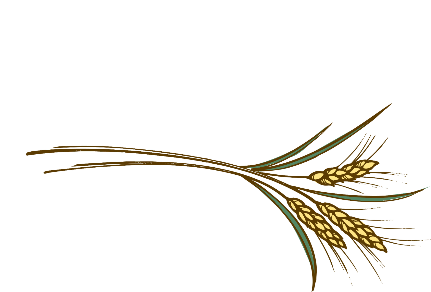 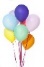 Oct-9 Youth Ministry Sunday Celebrating S.A.R.M. pizza party 12:00pm at Nonna Lisa’s Oct-Dec. change to make a change…..coats for KidsOct-31 Trunk or Treat Mackinaw City Rec Center…COS, Willing Workers and S.A.R.MNov-1 Exercise for Your Soul begins /Coats for Kids    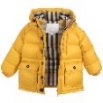 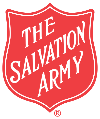 Nov-20 Youth Ministry Sunday cookie decorating bake sale and coffee hour 10am-1pmDec-11 Youth Ministry Sunday Children Community Christmas party 2-4pm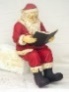 .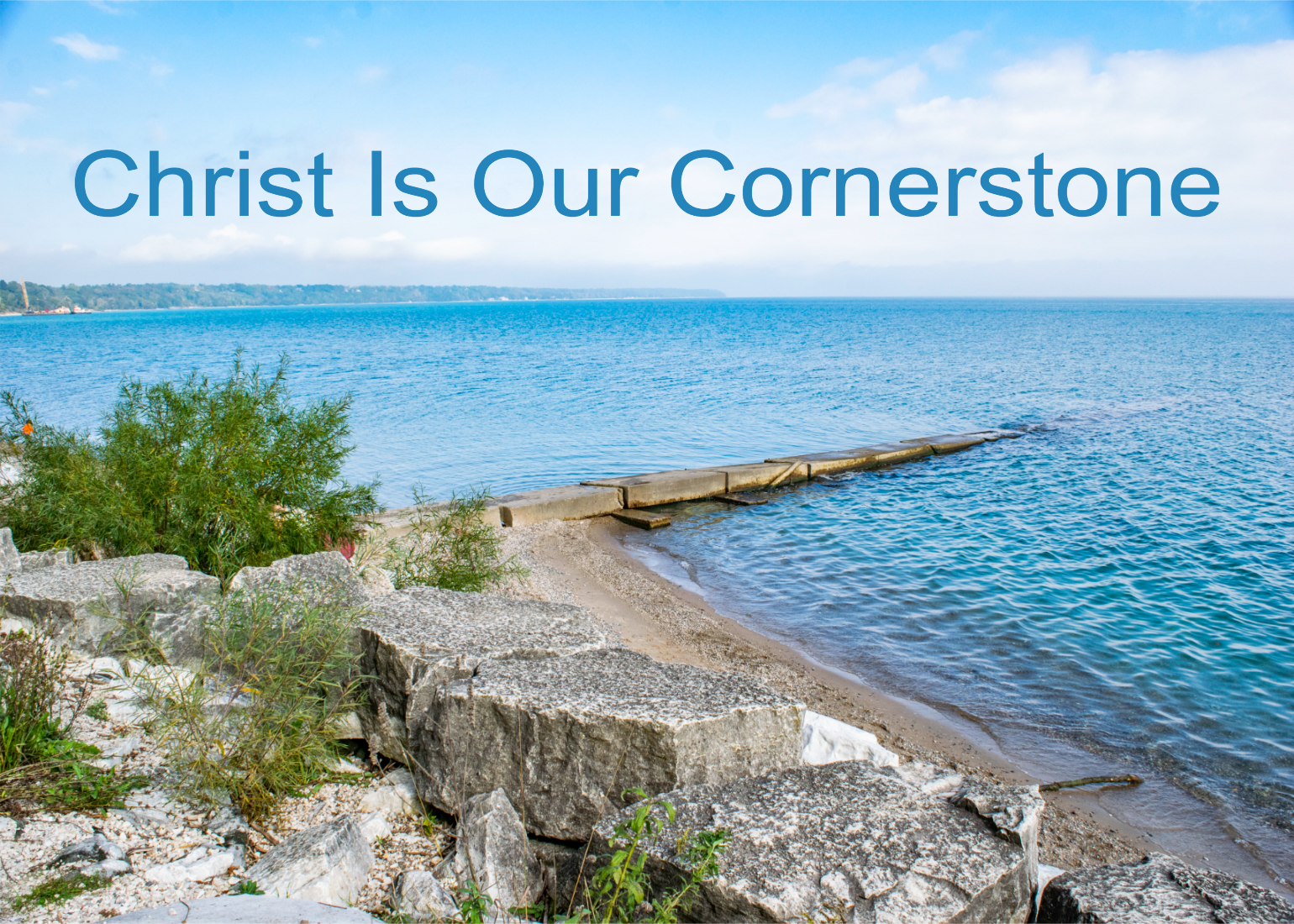 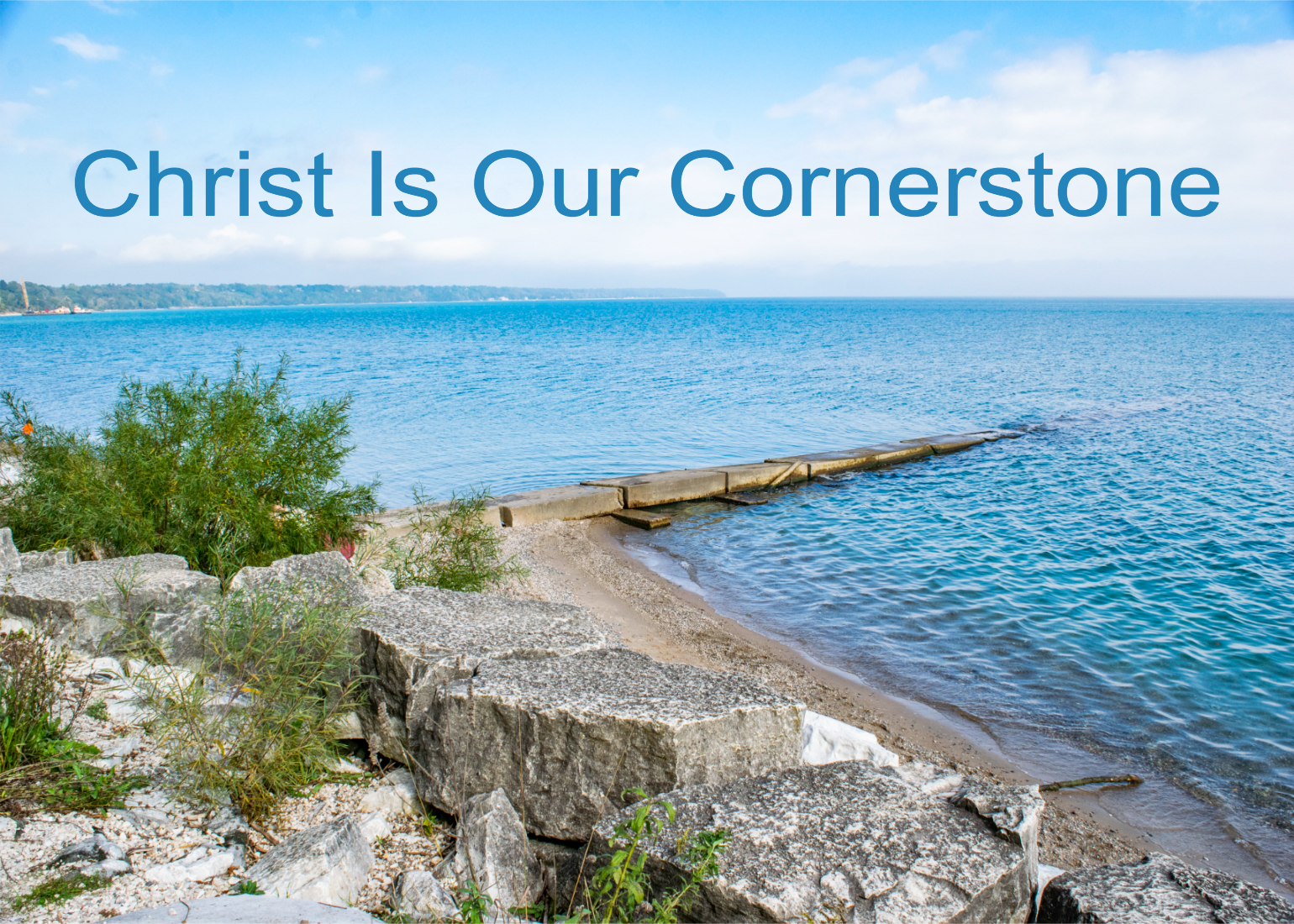 